中国贵航集团三0二医院2022年住院医师规范化培训招录简章一、培训基地简介中国贵航集团三0二医院（贵航安顺医院）坐落于贵州省安顺市南马大道中段，历经五十余年的发展，成为集医疗、教学、科研、预防为一体的三级甲等综合医院。安顺，寓意“国泰民安、风调雨顺”，拥有“中国瀑乡”“屯堡文化之乡”“西部之秀”的美誉，总面积9267平方公里，总人口300万人，少数民族人口占户籍人口的39%。域内“黄果树风景区”和“龙宫风景区”为国家5A级风景区。先后荣获国家卫生城市、全国双拥模范城、贵州省文明城市、国家园林城市等称号，成功获批国家首批新型城镇化综合试点城市、国家首批全域旅游示范区创建单位、全国首个农村金融信用市、全国首批通用航空产业综合示范区、国家高新技术产业开发区。医院总院占地面积21747.85㎡，建筑面积68252.51㎡；分院占地面积90091.76㎡，建筑面积50203.04㎡。开放床位1000张，在职职工1160余人，其中高级专业技术人员144人、中级专业技术人员268人；享受国务院政府特殊津贴1人，市管专家及中青年优秀专业技术人才12人，“安顺名医”2人。现有32个临床科室，16个医技科室，拥有各类大中型医疗设备1200余台。有省级临床重点建设专科项目2个、省级重点扶持建设学科1个、市级重点专科10个、市级重点扶持专科1个。近年来，医院持续投入资金改善教学环境和教学设备设施，拥有3个多功能教室，临床技能培训中心占地面积660㎡，图书室电子图书藏书6万余册。是贵州医科大学、遵义医科大学等六所高等医学院校教学医院，是第三批国家住院医师规范化培训基地、首批贵州省助理全科医生培训基地、贵州医科大学安顺教学中心。医院先后被评为国家级爱婴医院，卫生部国际紧急救援中心网络医院，全国爱心医院心血管项目培训基地，中国卒中中心联盟综合卒中中心，贵州省缺血性脑卒中科普基地安顺培训站，中国烧伤疮疡贵州安顺科技医疗中心，国家“十二五”重大新药创制专项重大项目合作中心，贵州省社发攻关项目《创伤分级救治》实验基地，国家呼吸临床研究中心•中日医院专科医联体单位，北京海鹰脊柱健康公益基金会救助中心工作站，贵州省健康管理协会常务理事单位，贵州省大数据健康管理产业技术创新战略联盟常务理事单位，全国健康管理示范基地，第六批中国胸痛中心（标准版），国家高级卒中中心，贵州省医疗卫生援黔专家团王正国院士工作站，贵州省第八批人才基地（贵州省医学影像学放射诊断人才基地）。二、培训目标按照国家规范化培训细则要求进行系统培训，使住培医师结业时具备“三甲”医院住院医师水平，经考试考核合格者颁发《住院医师规范化培训合格证书》。三、培训方式执行国家卫健委和贵州省卫健委住院医师规范化培训相关文件和制度，按照国家卫健委公布的《住院医师规范化培训内容与标准(2021版)》要求，在相关临床学科进行以临床实践为主的轮转培训。四、培训时间1、住培医师培训年限为3年（36个月）。2、硕士研究生提供相关学历证明者，如住培专业与专业型硕士研究生攻读专业一致者，根据临床能力测评结果进行相应培训时间，可申请参加临床能力测试减免考核，减免时间按照国家相关政策落实。3、在规定时间内未按照要求完成培训或考核不合格者，培训时间顺延，但顺延时间最长不超过3年。4、国家规定如有变化按最新国家规定执行。五、招录原则 贵州省住院医师规范化培训（以下简称“住培”）招录工作按照“公开公平、双向选择，择优录取”的原则进行。六、报名条件（一）毕业生条件：具有普通高等医学院（校）全日制医学专业本科及以上学历，2014年以后毕业拟从事或已从事临床医疗工作（临床医学专业）的应、往届毕业生。（应届毕业生报到时未取得毕业证和学位证将取消录取资格）。         （二）单位委培生：应届、往届毕业生报名条件的学历要求同上，并需所在单位出具同意送培证明。（三）具有正常履行培训岗位职责的身体条件。（四）有下列情况之一者，不予招录：1、属定向生、委培生的（订单定向免费医学生除外）；2、未纳入国民教育系列招生计划的军队院校应届毕业生；3、成人高等教育学历毕业生；4、现役军人；5、在校学习或单位工作期间无不良记录。6、法律法规规定的其它情形。七、招录时间及流程本次招录工作分网上报名-现场资格审查（领取准考证）-招录考试（理论和面试）-体检-录取公示五个阶段。（一）网上报名1、报名时间：2022年4月24日-5月12日2、报名网址：报名参加贵州省2022年住院医师规范化培训招录的学员，请先登录贵州省住院医师规范化培训信息管理平台（http:gzgp.yiboshi.com），进入“招录系统”，点击“学员注册”跳转学员注册页面进行注册。3、报名流程：操作说明见网站首页“通知公告栏”中的“贵州省住院医师规范化培训学员注册报名流程及招录流程”。（二）现场资格审查1、时间：2022年5月17-18日，早上08:30-12:00，下午14:00-18:00。2、地点：贵航集团三0二医院新大楼8楼科教处。3、资格审查需提交的资料（1）网络报名系统中打印的报名表，近期两寸白底免冠彩色证件照两张（一张贴于报名表上，另外一张用于现场资格审查通过后贴于准考证上）；（2）本人身份证、毕业证、学位证；（3）2022年应届毕业生需提供加盖本校教务部门签章的成绩单及毕业生就业推荐表、通过英语国家四、六级考试者提供相应英语等级证书或成绩单；（4）往届单位人或社会人如已通过执业医师资格考试的，需提供执业医师资格证书；（5）上述审核资料均需提供原件和复印件各一份，打印和复印件一律用A4纸。（6）单位委培学员需提供加盖单位公章的单位委托培训证明或单位同意报告证明原件。（三）招录考试与体检考试分为理论考试和面试两部分，其中理论考试成绩占总成绩60%，面试成绩占总成绩40%。1、理论考试考试地点：三0二医院门诊六楼大会议室。考试时间：暂定2022年5月19日14:30-17:00（150分钟）。考试范围：全省统一命题试题，试卷的难度水平为执业医师资格考试水平难度；题型题量：客观题（单选题包括A1、A2、A3、A4题型），共150题，每题1分。（笔试操作说明见报名网站首页“通知公告栏”中的“贵州省住院医师规范化培训招录学员笔试操作说明”）成绩查询：每年仅开展一次住培招录理论考试工作。考生笔试考核结束3个工作日后，可在贵州省住院医师规范化培训信息管理平台上查询笔试考试分数。2、面试（1）如果报考专业人数超过1:2比例，按照笔试成绩由高到低，根据招考名额1:2的比例进入面试。（2）如果报考专业人数未超过1:2比例，报考者全部进入面试。（3）面试时间：第一轮：2022年5月26日8:30-18:00（暂定）根据第一轮招录情况确定是否组织第二、三轮面试。第二、三轮面试对象为：①服从省内培训基地间调剂且第一轮招录未被录取的学员；②既服从省内培训基地间调剂又服从培训基地内专业调剂且第一轮招录未被录取的学员。（请及时关注贵州省住院医师规范化培训信息管理平台及“中国贵航集团三0二医院”官网：http://302yy.cn）。（4）面试地点：以面试通知为准（面试信息将在贵州省住院医师规范化培训信息管理平台及“中国贵航集团三0二医院”官网医院新闻公示公告栏发布：http://302yy.cn）。3、体检根据笔试及面试总成绩结合报考专业按1:1比例确定进入体检人员名单，体检费用自理，具体时间另行通知。地点：中国贵航集团三0二医院门诊大楼五楼体检中心。（四）录取公示根据考生的考试成绩、体检结果及专业分布情况，结合本科或研究生期间学习成绩和英语水平考试成绩，择优录取。录取名单将在贵州省住院医师规范化培训信息管理平台和中国贵航集团三0二医院官网医院新闻公示公告栏（http://302yy.cn）公布。第一批录取时间：2022年6月30日前根据第一轮录取情况确定是否开展第二、三轮录取（请及时关注贵州省住院医师规范化培训信息管理平台及“中国贵航集团三0二医院”官网医院新闻公示公告栏：http://302yy.cn）。报到时间：2022年7月21-22日八、待遇保障住培医师身份分为：经招考进入我院的在编人员、外单位医疗机构送培的住培医师、社会招收的住培医师、并轨制研究生等。住培医师培训期间认真履职，根据不同身份，按照医院规定予以发放生活补助。被录取的学员培训前均需与我院签订《住院医师规范化培训协议》。具体补助待遇如下：（一）以社会人身份参加培训的住培医师：享有基本生活补助1667元/月和岗位补助900元/月；未取得执业医师资格证，经考核全额绩效补助1000元/月；取得执业医师证书、在本院注册能独立值班，经考核全额绩效补助1500元/月。医院按规定为住培医师办理社会保险，个人上缴部分由医院代扣代缴。培训期间享受医院发放的夜班补贴等待遇。（二）以单位人身份（含订单定向生）参加培训的住培医师：享有基本补助1667元/月；未取得执业医师资格证，经考核全额绩效补助100-300元/月；取得执业医师证书、在本院注册能独立值班经考核全额绩效补助300-500元/月，社会保险由原单位承担。培训期间享受医院发放的夜班补贴等待遇。（三）住宿补贴；培训基地为住培医师提供免费住宿。（四）无执业医师证的住培医师，按照《执业医师法》，医院负责组织考试的报名和协助注册等工作。（五）因个人原因延长培训的，延期培训的费用由住培医师自行承担，不再享受相关补助待遇，延长培训期限不能超过3年。（六）退培人员须赔偿在训期内所产生的一切费用。（七）完成规范化培训并考核合格，颁发国家认可的《住院医师规范化培训合格证书》。（八）社会人3年后结业考核合格的住培医师，经双向选择，我院可优先聘用。如遇国家或贵州省住院医师规范化培训相关政策调整，住培医师及送培单位应服从新法规或新政策。九、疫情防控须知为有效防控新型冠状病毒感染肺炎疫情，切实保障广大考生利益，现就落实贵州省住院医师规范化培训招录工作期间疫情防控工作要求告知如下：（一）考生是落实疫情防控工作的主体，承担考试期间疫情防控主体责任、严格遵守疫情防控的各项要求。（二）对近14 天内有境外或中高风险地区旅居史的考生，原则上不参加此次招录。低风险地区考生进入我院时，近14天内未出省考生需持48小时内核酸证明；近14天内有出省或省外返黔考生需持近5天3检核酸证明，符合疫情防控要求后才能进入我院。对未提供规定时间内相关证明，影响个人考试的后果由考生个人承担；对隐瞒接触史和旅居史、病情或拒不执行疫情防控措施，引起不良后果的，将依法追究其法律责任。（三）考生如乘坐公共交通要做好防护和消毒。（四）考生亲朋好友或考试无关人员一律不得进入我院考点。（五）进入医院大门必须配合进行体温监测，出示“通信大数据行程卡”和“贵州健康码”，全程按规范佩戴好口罩。扫码显示异常或体温监测异常的考生，须听从工作人员安排。（六）必要时根据上级最新疫情防控要求调整防疫措施。十、其他1、报名者请加入“302医院2022年住培招生QQ群”。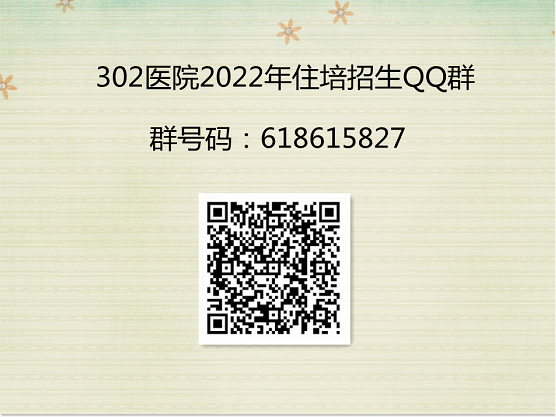 2、凡是报名参加我院住院医师规范化培训者，须通过现场审核、笔试、面试、体检等环节均合格者方可进入培训，其中任一项未参加，均视为放弃此次招录，造成的后果由本人负责。3、凡是今年报考贵州省住院医师规范化培训被录取无正当理由逾期2周未报到者，将取消培训资格，且取消其参加2023年住院医师规范化培训报名资格。十一、联系方式1、联系人：郝老师 13885341123 王老师 187853296852、办公电话：0851-38128131附件：中国贵航集团三0二医院2022年住院医师规范化培训招录专业及指标。中国贵航集团三0二医院2022年4月22日附件：中国贵航集团三0二医院2022年住院医师规范化培训招录专业及指标根据贵州省卫生健康委员会下达的2022年住院医师规范化培训招生计划，医院面向全国公开招收45名住院医师规范化培训学员。序号招录专业招录人数备注1内科专业122外科专业83全科专业15农村订单定向生4神经内科专业45骨科专业6合计合计45